La próxima semana: Misiones a corto plazo: Su naturaleza y utilidadPrimera edición en español: 2019Copyright © 2019 por 9Marks para esta versión españolaSeminario Básico—Misiones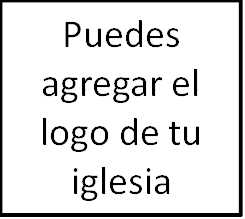 Clase 7: Llevando el evangelio a todas las naciones1. A Dios le apasiona que su nombre sea glorificado al mostrar misericordia a los pecadores… Pero, ¿tiene un plan para esta misión y cómo podemos conocerlo?A. La comisión de Dios para la obra misionera – Mateo 28:18-20B. «El llamado de Dios a la obra misionera no puede ser definido por el sólo hecho de traspasar culturas para así maximizar las estadísticas generales de gente alcanzada. La voluntad de Dios está más bien enfocada en alcanzar a cada grupo de gente con el testimonio de Jesucristo, llamando para sí a un solo pueblo de entre las naciones».		- John Piper, ¡Alégrense las naciones! p. 1482. La base bíblica para el pensamiento de «grupos de gente»:Mateo 28:18-20: «…id, y haced discípulos a todas las naciones…».	Nación  = ethnos	«todas las naciones» = panta ta ethne = todas las nacionesGénesis 12:1-3: «…y serán benditas en ti todas las familias de la tierra…».Apocalipsis 5:9: «…con tu sangre nos has redimido para Dios, de todo linaje y lengua y pueblo y nación».3. ¿Qué es un grupo de gente?	Una agrupación de personas que reconoce tener una común afinidad en cuanto a idioma, religión, etnicidad, residencia, ocupación, clase social, casta, etc., o una combinación de las mismas.		- 1982, Grupo de Trabajo Estratégico de Lausanne4. Alcanzados vs. No alcanzadosA. Romanos 15:18-21: «todo lo he llenado del evangelio de Cristo».	Romanos 15:23-24: «no teniendo más campo en estas regiones…».Pareciera que Pablo consideraba que un área había sido alcanzada, cuando había alguna iglesia de creyentes establecida que se había arraigado en un área en particular.B. ¿Es la idea de las misiones fronterizas a grupos de gente no alcanzados, el único modelo bíblico para las misiones?	2 Ti. 4:5: «haz obra de evangelista».	La meta: ¿La evangelización o la plantación de iglesias?6. Una breve introducción a la contextualización	I1 – Plantación de iglesia americanizada.	I5 – Discípulos ocultos en la mayoría de las culturas.El objetivo de la contextualización: Claridad para el evangelio vs. Evitar la ofensa de la cruz.7. ¿Por qué Dios cumple la obra misionera de esta manera?La diversidad exalta su gloria – Salmo 96:3-4Demuestra su grandeza y valor universal – Romanos 15:11Destruye el orgullo etnocéntrico.Demuestra que él es más grande que todos los dioses falsos.